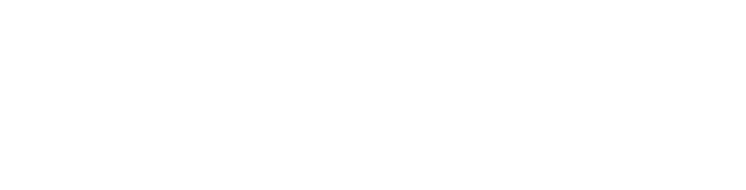 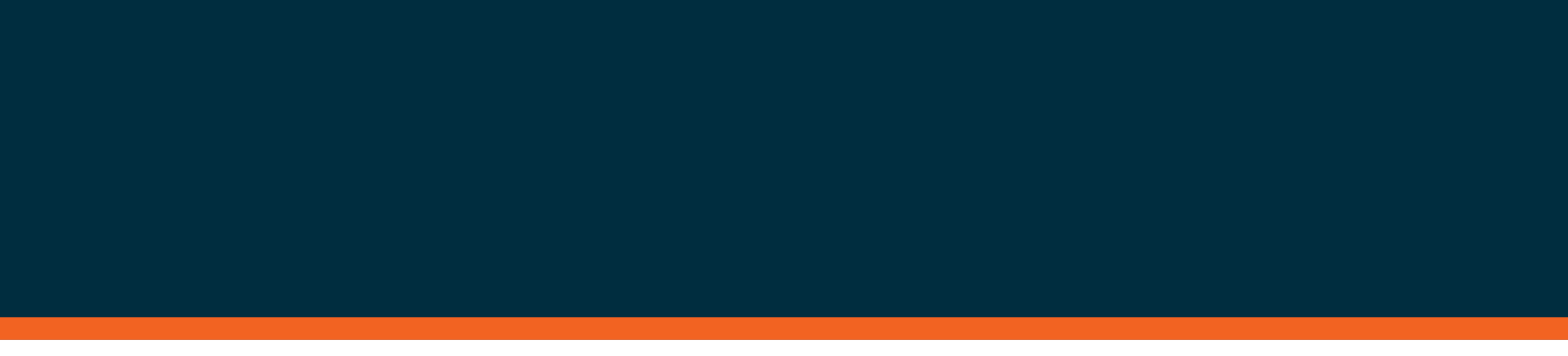 審視新冠肺炎對殘障中小學生的影響討論文件引言本討論文件旨在支援澳大利亞政府就新冠肺炎對殘障中小學生影響的審視（下稱“審視”）而進行的公眾諮詢。在本文件中，我們將討論：本次審視的目的新冠肺炎疫情對殘障中小學生的潛在影響如何參與審視。本文件還包括供討論的問題，以幫助我們瞭解您的觀點和經歷。審視的目的新冠肺炎疫情導致澳大利亞的學校教育受到前所未有的干擾，需要學生、家庭、教育工作者、學校和教育部門作出迅速和持續的調整。本次審視將考慮：在整個新冠肺炎疫情期間，殘障學生的教育經歷這些教育經歷對殘障學生的身心健康和教育相關效果的影響政府、教育部門和學校如何管理對殘障學生的支持。
在擬定建議時，本次審視將重點關注國家層面的合作行動的機會，以加強學校在未來緊急事件中支援殘障學生的能力，並支援殘障學生從疫情的影響中恢復過來。新冠疫情對殘障中小學生的影響新冠肺炎疫情對殘障學生的影響方式很可能會因個人情況以及學生居住和受教育的州或領地而有所不同。本次審視希望瞭解這些經歷的深度和廣度。本次審視將結合公眾諮詢活動，從諸如皇家殘障委員會、聯邦、州和領地政府、高峰機構、教育 部門和學校等一些來源的現有證據和研究中獲取資料。皇家殘障委員會確定了疫情期間的一些主要挑戰，其中包括:從網上獲得合理的調整和支援確保殘障學生所上的課程與非殘障學生相同保持積極的學生-教師-家長關係和溝通保持與同學的社會聯絡。
這些研究結果與2020年對（2005年）殘障教育標準的評審是一致的，該評審發現，一般來說，新冠肺炎疫情增大了對殘障學生的現有挑戰，並影響了對他們的支援和與學校的聯絡。本次審視還注意到澳大利亞健康和福利研究所的研究，該研究表明，總體而言，新冠肺炎疫情對澳大利亞年輕人的身心健康產生了負面影響。   這一發現與澳大利亞人權委員會的研究相一致，該委員會發現兒童遇到因疫情而帶來的遠端學習、失去生活學習常規、缺乏社會參與和社會聯絡等引起的困難。哪些人應參與本次審視審視諮詢將尋求各類殘障學生的意見，包括：原住民學生來自不同文化和語言背景的學生生活在非都市區、農村和偏遠領地的學生自我認定為性小眾（LGBTIQ+）的學生。審視諮詢還將尋求殘障學生的家長、照護者和教育工作者的意見。如何參與審視我們歡迎為審視提供的各種資料，包括來自殘障學生、他們的父母和照顧者、教育工作者、學校領導、行政人員、學者和代言人的資料。我們希望能聽到盡可能多的人的意見。我們的公眾諮詢日期為1月31日星期二到3月28日星期二。在此期間，將有一系列的參與方式。諮詢日期確定後，將公佈在參與中心（Engagement Hub）的網站上。在該網站上，您可以提交自己的書面、視頻和音訊資料，完成一份問卷，或登記一個活動。若要瞭解更多資訊，請訪問活動中心（Engagement Hub）網站或進行登記，以便在可公佈更多資訊時獲得有關審視的最新資訊。分享您的經歷我們想聽聽您在新冠肺炎疫情期間的經歷。以下問題供您思考，以助您為審視工作提供資料。您不需要回答所有（或任何）的問題，這些問題只是作為一種指引。如果您想為審視工作提供資料，則可以：考慮下面的問題，提交一份資料。您可以以書面文件、音訊或視頻文件的形式上傳您自己的意見或故事。如果您不能以電子方式提供資料，您可以把它郵寄到。COVID Review TeamStudent Learning and Disability Strategy BranchGPO Box 9880Canberra City ACT 2601 完成線上問卷參與一項活動，如網路研討會、線上討論區或焦點小組。我們想瞭解的情況給殘障學生、家長和照護者的問題在疫情期間，您/您的孩子在學校教育方面有甚麼經歷？這可以是有關與教師的溝通，獲得技術和學習資料，或者在遠端學習和/或面授學習中，學習活動的合適性等方面。如果您/您的孩子在因新冠疫情而進行一段時間的遠端學習後，重新回到面授學習，這是怎樣的一種經歷？您/您的孩子是否需要額外的支援？自新冠疫情發生以來，您所需要的支援是否有所改變？您/您的孩子是否遇到阻礙您們回到面授學習的問題或障礙？如果有的話，請陳述是哪些問題？在新冠疫情期間，學校和政府在支援您/您的孩子繼續學習方面做得如何？這可以是關於您/您的孩子獲得支援的事情，例如專家資源、課程變化、個人教育/學習計畫的更新、精神健康支援和教學人員。您能否告訴我們，您從您/您的孩子的學校所獲取的關於在新冠疫情期間獲得和接受支援的資訊？       您可能想重點說一下：如果/當您轉到遠端學習時，以及在遠端學習期間，是否有足夠的有關支援的資訊？是否有資訊以助您在遠端學習和面授學習兩種形式之間交替進行。 您/您的孩子的學習成績是如何受到新冠疫情影響的？您也可以想一想有甚麼其他的支援可以幫助您/您的孩子提高學習成績。您/您的孩子的教育是否在其他方面還受到新冠疫情的影響？例如，新冠疫情是否影響了您/您的孩子順利轉學、升級、或升學、培訓或就業的能力？思考一下您/您的孩子在疫情期間的教育經歷，這些經歷對您/您的孩子的身心健康有甚麼影響？您也可以考慮一下您/您的孩子的精神健康、獨立性、復原力、在社群的地位、人際關係以及在學校的經歷。  在遠端學習期間，您/您的孩子是否能夠與同學和學校社群保持聯絡？在疫情期間，哪些環境、支援和技術為殘障學生提供了積極的體驗？在未來，您認為在像新冠疫情這樣的重大緊急事件中，殘障學生的哪些方面還可以改善？給教育者，教育機構和支援工作者的問題在新冠疫情期間，在殘障學生獲得和參與學校教育方面您有甚麼經歷？您可以把您的回答的一部分集中在您與殘障學生聯絡和溝通的能力上，您對技術的使用，您在任何遠端學習期間提供修改過的學習材料的能力，和/或在相關情況下，為殘障學生回到面授學習作準備的能力您是否能順利支援殘障學生在遠端學習後恢復到面授學習？如果能的話，您是如何做到的？是否需要額外的支援來幫助殘障學生恢復到面授學習？如果不能的話，存在甚麼問題或障礙妨礙了順利恢復到面授學習？您是否獲得了您所需要的資訊和建議，以支援殘障學生在新冠疫情期間獲得和參與學校教育？您可以考慮一下您如何獲得學校關閉計畫，該計畫的品質和準備時間、相關資訊和建議；專家資源、課程修改、個人教育/學習計畫的更新、社會心理支援和教員配置的情況。在新冠疫情期間，可用於幫助您或幫助您的殘障學生獲得和參與學校教育的支援是否發生變化？您可能想反思一下，對學習的支援/援助是增加了還是減少了，提供支援的人是否發生了變化，支援的品質是改善了還是降低了，或者獲得和接受支援的時間是增加了還是減少了。在新冠疫情期間，哪些環境、支援和技術為殘障學生提供了積極的經歷？在您看來，是否有更多的工作可以做，以儘量減少新冠疫情對殘障學生的消極影響？為甚麼？在新冠疫情期間，殘障學生的學習成績和/或身心健康是否因其教育經歷而受到（積極或消極）影響？為甚麼？新冠疫情是否影響了您支援殘障學生轉學、升級或進入繼續教育、培訓或就業的能力？在再次發生類似新冠疫情的重大緊急事件時，可以為殘障學生做出哪些改進？ 如何參與 人們可以選擇其想參與的方式，包括在方便的時間線上回答問題，或加入討論。我們將盡最大努力確保所有的諮詢都能滿足特定的需求和要求。我們將確保諮詢活動是無障礙的。這包括提供易讀文件、手語翻譯員和現場字幕。在活動之前，我們將提供易讀資訊單，以幫助您考慮我們將涵蓋的資訊，以及所提出的問題。公眾諮詢將為我們提供資訊，以向政府提出建議您為本次審視提供的資料將使我們能瞭解新冠疫情期間的教育經歷如何影響殘障學生的身心健康和教育相關效果，從而確保我們實現聯邦政府幫助兒童和年輕人從疫情的影響中恢復過來的承諾。在擬定最終報告和建議時，我們將與各州和領地政府以及非政府學校的代表緊密合作。我們打算把重點放在澳大利亞政府、各州和領地以及政府和非政府教育機構之間全國性合作行動的機會上。審視報告將在2023年第二季度提供給聯邦教育部長聯絡方式如果您有問題或想瞭解更多本次審視的資訊，請聯絡教育部，電郵是：DisabilityStrategy@education.gov.au。關於如何參與審視的更多資訊，包括協助登記 ，請聯絡The Social Deck，電郵是engage@thesocialdeck.com 或撥打0491 617 118。